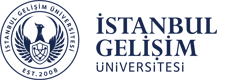 ………/…	EĞİTİM ÖĞRETİM YILI GÜZ/BAHAR YARIYILIMESLEKİ UYGULAMA DOSYASIÖğrenci Bilgileri ;……………………..Öğrenci İmza*Aşağıdaki tablo dersin öğretim elamanı tarafından doldurulacaktır.ÖĞRENCİNİN İŞ DENEYİM BİLGİLERİÖĞRENCİNİN MESLEKİ UYGULAMA BİLGİLERİÖĞRENCİNİN YAZ STAJ BİLGİLERİİZİNLİ GÜNLERBİRİM PERFORMANS DEĞERLENDİRME FORMU Değerlendirmeyi Yapan Yetkili Kişi :Adı Soyadı : Unvanı : Tarih:ÖĞRETİM ELEMANI PERFORMANS DEĞERLENDİRME FORMU Değerlendirmeyi Yapan Öğretim Elemanı :Adı Soyadı : Unvanı : Tarih: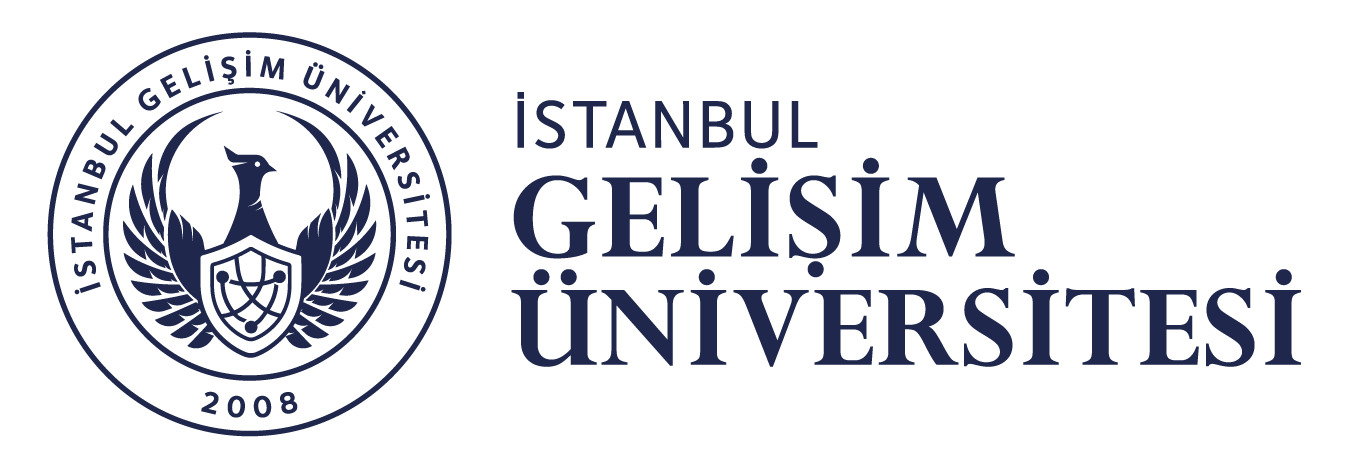 AdıSoyadıÖğrenci NumarasıFakülte / YO / MYOBölümü / ProgramıKVKK (Kişisel Verilerin Korunması Kanunu) kapsamında; verileriniz İstanbul Gelişim Üniversitesi koruması altındadır.İstanbul Gelişim Üniversitesi Mesleki Uygulama Dosyası kapsamında verdiğim kişisel verilerimin İstanbul Gelişim Üniversitesi tarafından saklanmasına veişbu kişisel verilerimin Performans Değerlendirme Süreci için ilgili öğretimelemanlarıyla paylaşılmasına rızam ve muvafakatim vardır."KVKK (Kişisel Verilerin Korunması Kanunu) kapsamında; verileriniz İstanbul Gelişim Üniversitesi koruması altındadır.İstanbul Gelişim Üniversitesi Mesleki Uygulama Dosyası kapsamında verdiğim kişisel verilerimin İstanbul Gelişim Üniversitesi tarafından saklanmasına veişbu kişisel verilerimin Performans Değerlendirme Süreci için ilgili öğretimelemanlarıyla paylaşılmasına rızam ve muvafakatim vardır."Ders KoduDers AdıDersin Öğretim ElemanıNumarasıM.U. Yaptığı FirmaBaşlangıç Tarihi....../....../20....Bitiş Tarihi....../....../20....Süresi (Gün Sayısı)MESLEKİ UYGULAMA YAPILAN BİRİME AİT BİLGİLERMESLEKİ UYGULAMA YAPILAN BİRİME AİT BİLGİLERBirim AdıYetkili KişiUnvanıTelFaksWebMailAdresSektörBirim AdıDepartmanTarihBirim AdıDepartmanTarihBirim AdıDepartmanTarihMESLEKİ UYGULAMA FAALİYETLERİ1.HAFTA	…../…../20….. YAPILAN İŞ:………………………………………………………………………………………………..………………………………………………………………………………………………..………………………………………………………………………………………………..………………………………………………………………………………………………..………………………………………………………………………………………………..………………………………………………………………………………………………..………………………………………………………………………………………………..………………………………………………………………………………………………..………………………………………………………………………………………………..………………………………………………………………………………………………..………………………………………………………………………………………………..………………………………………………………………………………………………..………………………………………………………………………………………………..………………………………………………………………………………………………..………………………………………………………………………………………………..………………………………………………………………………………………………..……………………………………………………………………………………………..………………………………………………………………………………………………..………………………………………………………………………………………………..………………………………………………………………………………………………..………………………………………………………………………………………………..………………………………………………………………………………………………..Öğrenci kurumumuza gelmiş ve yukarıda belirtilen faaliyetleri icra etmiştir.Yetkili OnayıAdı Soyadı / İmzaMESLEKİ UYGULAMA FAALİYETLERİ2.HAFTA	…../…../20….. YAPILAN İŞ:………………………………………………………………………………………………..………………………………………………………………………………………………..………………………………………………………………………………………………..………………………………………………………………………………………………..………………………………………………………………………………………………..………………………………………………………………………………………………..………………………………………………………………………………………………..………………………………………………………………………………………………..………………………………………………………………………………………………..………………………………………………………………………………………………..………………………………………………………………………………………………..………………………………………………………………………………………………..………………………………………………………………………………………………..………………………………………………………………………………………………..………………………………………………………………………………………………..………………………………………………………………………………………………..………………………………………………………………………………………………..………………………………………………………………………………………………..………………………………………………………………………………………………..………………………………………………………………………………………………..………………………………………………………………………………………………..………………………………………………………………………………………………..Öğrenci kurumumuza gelmiş ve yukarıda belirtilen faaliyetleri icra etmiştir.Yetkili OnayıAdı Soyadı / İmzaMESLEKİ UYGULAMA FAALİYETLERİ3.HAFTA	…../…../20….. YAPILAN İŞ:………………………………………………………………………………………………..………………………………………………………………………………………………..………………………………………………………………………………………………..………………………………………………………………………………………………..………………………………………………………………………………………………..………………………………………………………………………………………………..………………………………………………………………………………………………..………………………………………………………………………………………………..………………………………………………………………………………………………..………………………………………………………………………………………………..………………………………………………………………………………………………..………………………………………………………………………………………………..………………………………………………………………………………………………..………………………………………………………………………………………………..………………………………………………………………………………………………..………………………………………………………………………………………………..………………………………………………………………………………………………..………………………………………………………………………………………………..………………………………………………………………………………………………..………………………………………………………………………………………………..………………………………………………………………………………………………..………………………………………………………………………………………………..Öğrenci kurumumuza gelmiş ve yukarıda belirtilen faaliyetleri icra etmiştir.Yetkili OnayıAdı Soyadı / İmzaMESLEKİ UYGULAMA FAALİYETLERİ4.HAFTA	…../…../20….. YAPILAN İŞ:………………………………………………………………………………………………..………………………………………………………………………………………………..………………………………………………………………………………………………..………………………………………………………………………………………………..………………………………………………………………………………………………..………………………………………………………………………………………………..………………………………………………………………………………………………..………………………………………………………………………………………………..………………………………………………………………………………………………..………………………………………………………………………………………………..………………………………………………………………………………………………..………………………………………………………………………………………………..………………………………………………………………………………………………..………………………………………………………………………………………………..………………………………………………………………………………………………..………………………………………………………………………………………………..………………………………………………………………………………………………..………………………………………………………………………………………………..………………………………………………………………………………………………..………………………………………………………………………………………………..………………………………………………………………………………………………..………………………………………………………………………………………………..Öğrenci kurumumuza gelmiş ve yukarıda belirtilen faaliyetleri icra etmiştir.Yetkili OnayıAdı Soyadı / İmzaMESLEKİ UYGULAMA FAALİYETLERİ5.HAFTA	…../…../20….. YAPILAN İŞ:………………………………………………………………………………………………..………………………………………………………………………………………………..………………………………………………………………………………………………..………………………………………………………………………………………………..………………………………………………………………………………………………..………………………………………………………………………………………………..………………………………………………………………………………………………..………………………………………………………………………………………………..………………………………………………………………………………………………..………………………………………………………………………………………………..………………………………………………………………………………………………..………………………………………………………………………………………………..………………………………………………………………………………………………..………………………………………………………………………………………………..………………………………………………………………………………………………..………………………………………………………………………………………………..………………………………………………………………………………………………..………………………………………………………………………………………………..………………………………………………………………………………………………..………………………………………………………………………………………………..………………………………………………………………………………………………..………………………………………………………………………………………………..Öğrenci kurumumuza gelmiş ve yukarıda belirtilen faaliyetleri icra etmiştir.Yetkili OnayıAdı Soyadı / İmzaMESLEKİ UYGULAMA FAALİYETLERİ6.HAFTA	…../…../20….. YAPILAN İŞ:………………………………………………………………………………………………..………………………………………………………………………………………………..………………………………………………………………………………………………..………………………………………………………………………………………………..………………………………………………………………………………………………..………………………………………………………………………………………………..………………………………………………………………………………………………..………………………………………………………………………………………………..………………………………………………………………………………………………..………………………………………………………………………………………………..………………………………………………………………………………………………..………………………………………………………………………………………………..………………………………………………………………………………………………..………………………………………………………………………………………………..………………………………………………………………………………………………..………………………………………………………………………………………………..………………………………………………………………………………………………..………………………………………………………………………………………………..………………………………………………………………………………………………..………………………………………………………………………………………………..………………………………………………………………………………………………..………………………………………………………………………………………………..Öğrenci kurumumuza gelmiş ve yukarıda belirtilen faaliyetleri icra etmiştir.Yetkili OnayıAdı Soyadı / İmzaMESLEKİ UYGULAMA FAALİYETLERİ7.HAFTA	…../…../20….. YAPILAN İŞ:………………………………………………………………………………………………..………………………………………………………………………………………………..………………………………………………………………………………………………..………………………………………………………………………………………………..………………………………………………………………………………………………..………………………………………………………………………………………………..………………………………………………………………………………………………..………………………………………………………………………………………………..………………………………………………………………………………………………..………………………………………………………………………………………………..………………………………………………………………………………………………..………………………………………………………………………………………………..………………………………………………………………………………………………..………………………………………………………………………………………………..………………………………………………………………………………………………..………………………………………………………………………………………………..………………………………………………………………………………………………..………………………………………………………………………………………………..………………………………………………………………………………………………..………………………………………………………………………………………………..………………………………………………………………………………………………..………………………………………………………………………………………………..Öğrenci kurumumuza gelmiş ve yukarıda belirtilen faaliyetleri icra etmiştir.Yetkili OnayıAdı Soyadı / İmzaMESLEKİ UYGULAMA FAALİYETLERİ8.HAFTA	…../…../20….. YAPILAN İŞ:………………………………………………………………………………………………..………………………………………………………………………………………………..………………………………………………………………………………………………..………………………………………………………………………………………………..………………………………………………………………………………………………..………………………………………………………………………………………………..………………………………………………………………………………………………..………………………………………………………………………………………………..………………………………………………………………………………………………..………………………………………………………………………………………………..………………………………………………………………………………………………..………………………………………………………………………………………………..………………………………………………………………………………………………..………………………………………………………………………………………………..………………………………………………………………………………………………..………………………………………………………………………………………………..………………………………………………………………………………………………..………………………………………………………………………………………………..………………………………………………………………………………………………..………………………………………………………………………………………………..………………………………………………………………………………………………..………………………………………………………………………………………………..Öğrenci kurumumuza gelmiş ve yukarıda belirtilen faaliyetleri icra etmiştir.Yetkili OnayıAdı Soyadı / İmzaMESLEKİ UYGULAMA FAALİYETLERİ9.HAFTA	…../…../20….. YAPILAN İŞ:………………………………………………………………………………………………..………………………………………………………………………………………………..………………………………………………………………………………………………..………………………………………………………………………………………………..………………………………………………………………………………………………..………………………………………………………………………………………………..………………………………………………………………………………………………..………………………………………………………………………………………………..………………………………………………………………………………………………..………………………………………………………………………………………………..………………………………………………………………………………………………..………………………………………………………………………………………………..………………………………………………………………………………………………..………………………………………………………………………………………………..………………………………………………………………………………………………..………………………………………………………………………………………………..………………………………………………………………………………………………..………………………………………………………………………………………………..………………………………………………………………………………………………..………………………………………………………………………………………………..………………………………………………………………………………………………..………………………………………………………………………………………………..Öğrenci kurumumuza gelmiş ve yukarıda belirtilen faaliyetleri icra etmiştir.Yetkili OnayıAdı Soyadı / İmzaMESLEKİ UYGULAMA FAALİYETLERİ10.HAFTA	…../…../20….. YAPILAN İŞ:………………………………………………………………………………………………..………………………………………………………………………………………………..………………………………………………………………………………………………..………………………………………………………………………………………………..………………………………………………………………………………………………..………………………………………………………………………………………………..………………………………………………………………………………………………..………………………………………………………………………………………………..………………………………………………………………………………………………..………………………………………………………………………………………………..………………………………………………………………………………………………..………………………………………………………………………………………………..………………………………………………………………………………………………..………………………………………………………………………………………………..………………………………………………………………………………………………..………………………………………………………………………………………………..………………………………………………………………………………………………..………………………………………………………………………………………………..………………………………………………………………………………………………..………………………………………………………………………………………………..………………………………………………………………………………………………..………………………………………………………………………………………………..Öğrenci kurumumuza gelmiş ve yukarıda belirtilen faaliyetleri icra etmiştir.Yetkili OnayıAdı Soyadı / İmzaMESLEKİ UYGULAMA FAALİYETLERİ11.HAFTA	…../…../20….. YAPILAN İŞ:………………………………………………………………………………………………..………………………………………………………………………………………………..………………………………………………………………………………………………..………………………………………………………………………………………………..………………………………………………………………………………………………..………………………………………………………………………………………………..………………………………………………………………………………………………..………………………………………………………………………………………………..………………………………………………………………………………………………..………………………………………………………………………………………………..………………………………………………………………………………………………..………………………………………………………………………………………………..………………………………………………………………………………………………..………………………………………………………………………………………………..………………………………………………………………………………………………..………………………………………………………………………………………………..………………………………………………………………………………………………..………………………………………………………………………………………………..………………………………………………………………………………………………..………………………………………………………………………………………………..………………………………………………………………………………………………..………………………………………………………………………………………………..Öğrenci kurumumuza gelmiş ve yukarıda belirtilen faaliyetleri icra etmiştir.Yetkili OnayıAdı Soyadı / İmzaMESLEKİ UYGULAMA FAALİYETLERİ12.HAFTA	…../…../20….. YAPILAN İŞ:………………………………………………………………………………………………..………………………………………………………………………………………………..………………………………………………………………………………………………..………………………………………………………………………………………………..………………………………………………………………………………………………..………………………………………………………………………………………………..………………………………………………………………………………………………..………………………………………………………………………………………………..………………………………………………………………………………………………..………………………………………………………………………………………………..………………………………………………………………………………………………..………………………………………………………………………………………………..………………………………………………………………………………………………..………………………………………………………………………………………………..………………………………………………………………………………………………..………………………………………………………………………………………………..………………………………………………………………………………………………..………………………………………………………………………………………………..………………………………………………………………………………………………..………………………………………………………………………………………………..………………………………………………………………………………………………..………………………………………………………………………………………………..Öğrenci kurumumuza gelmiş ve yukarıda belirtilen faaliyetleri icra etmiştir.Yetkili OnayıAdı Soyadı / İmzaMESLEKİ UYGULAMA FAALİYETLERİ13.HAFTA	…../…../20….. YAPILAN İŞ:………………………………………………………………………………………………..………………………………………………………………………………………………..………………………………………………………………………………………………..………………………………………………………………………………………………..………………………………………………………………………………………………..………………………………………………………………………………………………..………………………………………………………………………………………………..………………………………………………………………………………………………..………………………………………………………………………………………………..………………………………………………………………………………………………..………………………………………………………………………………………………..………………………………………………………………………………………………..………………………………………………………………………………………………..………………………………………………………………………………………………..………………………………………………………………………………………………..………………………………………………………………………………………………..………………………………………………………………………………………………..………………………………………………………………………………………………..………………………………………………………………………………………………..………………………………………………………………………………………………..………………………………………………………………………………………………..………………………………………………………………………………………………..Öğrenci kurumumuza gelmiş ve yukarıda belirtilen faaliyetleri icra etmiştir.Yetkili OnayıAdı Soyadı / İmzaMESLEKİ UYGULAMA FAALİYETLERİ14.HAFTA	…../…../20….. YAPILAN İŞ:………………………………………………………………………………………………..………………………………………………………………………………………………..………………………………………………………………………………………………..………………………………………………………………………………………………..………………………………………………………………………………………………..………………………………………………………………………………………………..………………………………………………………………………………………………..………………………………………………………………………………………………..………………………………………………………………………………………………..………………………………………………………………………………………………..………………………………………………………………………………………………..………………………………………………………………………………………………..………………………………………………………………………………………………..………………………………………………………………………………………………..………………………………………………………………………………………………..………………………………………………………………………………………………..………………………………………………………………………………………………..………………………………………………………………………………………………..………………………………………………………………………………………………..………………………………………………………………………………………………..………………………………………………………………………………………………..………………………………………………………………………………………………..Öğrenci kurumumuza gelmiş ve yukarıda belirtilen faaliyetleri icra etmiştir.Yetkili OnayıAdı Soyadı / İmzaMESLEKİ UYGULAMA FAALİYETLERİ    15.HAFTA	                                                   …../…../20….. YAPILAN İŞ:………………………………………………………………………………………………..………………………………………………………………………………………………..………………………………………………………………………………………………..………………………………………………………………………………………………..………………………………………………………………………………………………..………………………………………………………………………………………………..………………………………………………………………………………………………..………………………………………………………………………………………………..………………………………………………………………………………………………..………………………………………………………………………………………………..………………………………………………………………………………………………..………………………………………………………………………………………………..………………………………………………………………………………………………..………………………………………………………………………………………………..………………………………………………………………………………………………..………………………………………………………………………………………………..………………………………………………………………………………………………..………………………………………………………………………………………………..………………………………………………………………………………………………..………………………………………………………………………………………………..………………………………………………………………………………………………..………………………………………………………………………………………………..Öğrenci kurumumuza gelmiş ve yukarıda belirtilen faaliyetleri icra etmiştir.Yetkili OnayıAdı Soyadı / İmzaMESLEKİ UYGULAMA FAALİYETLERİ    16.HAFTA	                                                   …../…../20….. YAPILAN İŞ:………………………………………………………………………………………………..………………………………………………………………………………………………..………………………………………………………………………………………………..………………………………………………………………………………………………..………………………………………………………………………………………………..………………………………………………………………………………………………..………………………………………………………………………………………………..………………………………………………………………………………………………..………………………………………………………………………………………………..………………………………………………………………………………………………..………………………………………………………………………………………………..………………………………………………………………………………………………..………………………………………………………………………………………………..………………………………………………………………………………………………..………………………………………………………………………………………………..………………………………………………………………………………………………..………………………………………………………………………………………………..………………………………………………………………………………………………..………………………………………………………………………………………………..………………………………………………………………………………………………..………………………………………………………………………………………………..………………………………………………………………………………………………..Öğrenci kurumumuza gelmiş ve yukarıda belirtilen faaliyetleri icra etmiştir.Yetkili OnayıAdı Soyadı / İmza1) …../…../20….. Yetkili OnayıAdı Soyadı /İmzaMAZERETİ…………………………………………………………………………………………………………………………………………………………………………………………………………………………………2) …../…../20….. Yetkili OnayıAdı Soyadı /İmzaMAZERETİ…………………………………………………………………………………………………………………………………………………………………………………………………………………………………3) …../…../20….. Yetkili OnayıAdı Soyadı /İmzaMAZERETİ…………………………………………………………………………………………………………………………………………………………………………………………………………………………………Öğrencinin;Notuİşe İlgisi ve İstekliliği (10)Algılama Gücü (10)Sorumluluk Duygusu (10)Çalışma Hızı (10)Zamanı Verimli Kullanma (10)Problem Çözebilme Yeteneği (10)İletişim Kurma (10)Kurallara Uyma / Kurumsal Davranış (10)Takım Çalışmasına Yatkınlığı (10)Devamsızlık / Devamlılık (10)TOPLAMÖğrencinin;Notuİşe İlgisi ve İstekliliği (10)Algılama Gücü (10)Sorumluluk Duygusu (10)Çalışma Hızı (10)Zamanı Verimli Kullanma (10)Problem Çözebilme Yeteneği (10)İletişim Kurma (10)Kurallara Uyma / Kurumsal Davranış (10)Takım Çalışmasına Yatkınlığı (10)Devamsızlık / Devamlılık (10)TOPLAM